Муниципальное дошкольное бюджетное образовательное учреждение детский сад «Радуга»Мастер класс на тему:Развитие мелкой моторики, как ступень к успеху.Подготовила воспитатель средней группы: Худи Л.А.Тазовский, 2023 Тема: «Развитие мелкой моторики рук, как основа становления речи»Цель: Познакомить и научить педагогов ДОУ применять предложенные игры и упражнения в работе с дошкольниками для развития мелкой моторики рук.Задачи:1. Показать важность работы по развитию мелкой моторики у детей дошкольного возраста;2. Повысить компетентность и знания педагогов о значении работы по развитию мелкой моторики рук у дошкольников;  3. Поделиться с педагогами своими разработками по этой теме;4. Научить изготовлять своими руками пособию для развития мелкой моторики.Ход:Добрый день, уважаемые коллеги! Мне очень приятно видеть всех вас сегодня. Я хочу сегодня затронуть вопрос о важности работы по развитию мелкой моторики, поделиться с вами своими находками по данной теме, поупражняться в играх на развитие мелкой моторики. Актуальность:            Как часто мы слышим выражение «мелкая моторика». Что же такое мелкая моторика? Физиологи под этим выражением подразумевают движение мелких мышц кистей рук. (Это способность человека выполнять мелкие и точные движения кистями и пальцами рук и ног в результате скоординированных действий трех систем: нервной, мышечной и костной).  При этом важно помнить о координации «рука-глаз», т. к. развитие мелких движений рук происходит под контролем зрения. Другими словами, мелкая моторика –это согласованные движение пальцев рук, умение ребенка «пользоваться» этими движениями. Головной мозг (его высшие корковые функции), руки (кончики пальцев) и артикуляционный аппарат (движения губ, нижней челюсти и языка при речи) связаны между собой теснейшим образом. Ребенок со скованными движениями неумелых пальцев отстает в психомоторном развитии, у него возникают проблемы с речью.
               Почему же так важно развивать мелкую моторику рук ребенка? Дело в том, что в головном мозге человека центры, которые отвечают за речь и движения пальцев расположены очень близко. Стимулируя мелкую моторику, мы активируем зоны, отвечающие за речь. И, кроме того, в дальнейшем эти навыки ребенку потребуются для использования движений, чтобы рисовать, писать, одеваться и т. д.
      Начинать работу по развитию мелкой моторики нужно с самого раннего возраста. В раннем и младшем дошкольном возрасте нужно выполнять простые упражнения, сопровождаемые стихотворным текстом, не забывать о развитии элементарных навыков самообслуживания: застегивать и расстегивать пуговицы, завязывать шнурки и т. д. И, конечно в старшем дошкольном возрасте работа по развитию мелкой моторики и координации движений руки должна стать важной частью подготовки к школе.         Предлагаемое оборудование способствует не только развитию мелкой моторики ребенка, но и образному мышлению, восприятию, координации движений в целом. В процессе игр и упражнений на развитие мелкой моторки у детей улучшаются внимание, память, слуховое и зрительное восприятие, воспитывается усидчивость, формируется игровая и учебно-практическая деятельность.        И чтобы сразу включиться в работу предлагаю вам ответить на несколько простых вопросов.Прошу отвечать «Да» или «Нет»Хочу я услышать честный ответ, Детей вы любите? (да)или (нет)Чтоб деткам своим во всем помогать Вы новое что-то хотите узнать? (да)Чтоб дух мастер-класса нам сохранить, Вам нужно в работе активными быть? (да)        Тогда Вас прошу мне во всем помогать, приветствие кончилось, можно начать.       Все мы знаем, что для того чтобы заинтересовать ребенка и помочь ему овладеть новой информацией, нужно превратить обучение в игру, вот мы сейчас с вами и поиграем.Давайте будем вместе приобщаться и постигать.1.Пальчиковые игры и упражнения – это инсценировка каких-либо рифмованных историй, сказок при помощи пальцев.Пальчиковые игры и упражнения — уникальное средство для развития мелкой моторики и речи в их единстве и взаимосвязи.Рифмованные пальчиковые и жестовые игры способствуют развитию творческой активности, мышления, речи, мелких мышц рук. Ребёнок лучше запоминает стихотворные тексты; его речь делается более выразительной. Вырабатывается ловкость, умение управлять своими движениями, концентрировать внимание на одном виде деятельности. Так же они развивают автоматизм движений, и очень пригодятся ребенку при развитии навыков самообслуживания (застегивание и расстегивание пуговиц, молний; завязывания шнурков и т.д.). Движения правой и левой рукой контролируются разными полушариями мозга. Когда ребенок начнет легко выполнять нужные движения одной рукой, необходимо научить его выполнять те же движения другой рукой.Давайте, вместе с вами сейчас «поиграем».Упражнения на расслабление пальцев и кистей рук:«Помоем руки», «Согреем ладошки», «Надеваем перчатки», «Гуси щиплют травку», «Погладим котенка» и т. д.В данных упражнениях используются традиционные для массажа движения-растирание, разминание, пощипывание.        Пальчиковая гимнастика «Дружная семейка»Этот пальчик большой –это папа дорогой,Рядом с папой - наша мама,Рядом с мамой- брат старшой,Вслед за ним сестрёнка- милая девчонка,А самый маленький крепыш- это славный наш малыш!(игра повторяется с пальчиками левой рукой).2. «Игры с прищепками».Прищепки ещё называют «детским эспандером», потому что для сжатия кончиков прищепки требуются определённые усилия пальцев, а от многократного сжатия мышцы пальцев становятся сильнее, мелкая моторика развивается очень эффективно.Игры с прищепками – это:Развитие мелкой моторики;Сенсорное развитие;Развитие пространственных представлений;Расширение и активизация словаря.В процессе конструирования различных предметов и объектов можно разучить с детьми стихотворение, что будет способствовать расширению и активизации словаря, а также развитию памяти и внимания.Давайте представим, что вы маленькие дети, а я ваш воспитатель. Ребятки перед вами лежат картинки и прищепки, берите нужную картинку и совершайте действия с прищепками.        Игры для развития творческого воображения.Для проведения данных игр нужно вырезать из картона фигурки, к которым будут прикрепляться прищепки. В процессе конструирования различных предметов можно разучивать с ребенком стихотворения.Ежик.Ежик, ежик, где гулял?Где колючки потерял?Ты беги скорей к нам, ежик.Мы сейчас тебе поможем.Игры «Кто где живёт?», «Кто что ест?», «Кто моя мама?».Детям даётся поле игры и прищепки с мордочками животных, предлагается найти для каждой мамы её детёнышей, дом, питание.3.Игры и упражнения со шнурками, нитками и лентами.Игры – шнуровки: Можно использовать как фабричного производства, так и выполненного своими руками.      Для младшего возраста можно использовать игры: «Веселый шнурок» (разматывание), «Развяжи бантики» (развязывание), «Игривый котенок», «Забавные шнурки», «Швея», «Бусы для куклы Маши» (нанизывание на шнурок крупных бусин).        Для детей среднего возраста упражнения могут быть такими: «Поможем ежику», «Дары осени», «Украсим елочку» и другие, в которых дети пришнуровывают недостающие детали. В старшем возрасте детям предлагаются схемы для создания узоров по образцу, завязывание бантиков из шнурков. 4.Мозаика, пазлы, конструктор – развивающий эффект этих игрушек тоже невозможно недооценить. Игры и упражнения с мозаикой. Вначале дети учатся выкладывать мозаику на игровое поле, затем выполняют упражнения: «Разложи по цвету», «Разноцветные дорожки», «Красивые бусы», «Яркие цветы». С возрастом задания усложняются. Дети учатся выкладывать узоры по схемам и придумывать их самостоятельно.    5.Игры с массажными мячиками «Крепко мячики сжимаем»Крепко мячики сжимаем,Наши мышцы напрягаем, чтобы пальцы никогдаНе боялись бы труда.Дети крепко сжимают мячик поочередно в одной руке другой ладони.Игры с массажным мячом Су-джок.       Су-джок — это одна из ветвей рефлексотерапии и акупунктуры. Учение Су Джок утверждает: любая часть нашего тела имеет своего «представителя» на кисти руки или на стопе. Таким образом, используя в пальчиковой гимнастике этот массажный мячик, мы активируем не только речевые зоны мозга, но и работу множества других органов.«Шарик пальчиком катаю»Шарик пальчиком катаю.Ловкость пальцев проверяю.Ты колючий шарик мой.Подружись сейчас со мной.                   Шарик на ладони катать каждым пальчиком.        Массаж пальцев эластичным кольцом.6.Игры со счетными палочками. Для малышей предлагаются такие задания: «Дорожка для машины», «Заборчик», «Спрячем зайку», «Солнечные лучики», «Ежик» (с использованием плоскостных изображений). С возрастом задания усложняются: «Достань палочки из коробки», «Сложи в коробку», «Разложи по цвету», Выложи фигуру по образцу» (с использованием схем), «Придумай узор», Выложи цифры, буквы», «Колодец» и другие. Во время этих игр развивается не только мелкая моторика, но и внимание, мыслительные операции, точность движений.7.Рисование.         Рисование тоже играет большую роль в деле формирования речи у ребенка. Во время рисования в работу включаются зрительные, двигательные, мускульно-осязаемые анализаторы. Помимо развития мелкой моторики рисование развивает память, внимание, учит ребенка думать и анализировать, соизмерять и сравнивать, сочинять и воображать.Особенно полезно рисование карандашами, именно карандаши, а не краски или фломастеры, «заставляют» мышцы руки напрягаться, прикладывать усилия для того, чтобы оставить на бумаге след – ребенок учиться регулировать силу нажима, для того, чтобы провести линию, той или иной толщины.        Игры с трёхгранными карандашами: «Забавные карандаши». В этой игре дети учатся катать карандаш между ладошками и по столу вперед-назад сначала одной, потом другой рукой;Карандаш в руках катаю.Между пальчиков верчу,       Непременно каждый пальчикБыть послушным научу!(Дети крутят карандаш между ладонями, удерживают двумя пальцами)8. Игры с различными бусинками, застежками (пуговица, липучка, молния, крючки, кнопки, завязки, бусы).      Упражнение «Пальце ход».       Нашить на плотный материал пуговицы разной величины и фактуры. Ребёнок «ходит» указательным и средним пальцем, наступая на пуговицы (со сменой руки). «Разложи пуговицы (бусы) по цвету, размеру, форме», «Сделаем красивые бусы» (нанизывание, чередование по цвету, форме),Сенсорные игровые упражнения: «Заборчик», «Платочки», «Коробочки». 9.Упражнение с пробками.Выкладывать различные узоры.Взять пластмассовые крышки от бутылок (4 штуки) и надеть их, как обувь, на указательные и средние пальцы. И «идём» пальцами, как ножками, не отрывая «обувь» от поверхности стола, «шаркая».Можно выполнить движения, сопровождая их текстом:Крышки пальчики обули,Смело в них вперёд шагнули.И пошли по переулкуНа весёлую прогулку.10.Игры с песком, крупами и другими сыпучими материалами.Дети с удовольствием и с большим интересом играют с песком и крупами, что способствует развитию и усовершенствованию координации рук и пальцев, подготовке руки к письму, снятию нервного напряжения и развитию умения концентрироваться.- Чаша с крупойВам понадобятся: большая чаша или обычный пластиковый таз и 1-3 кг крупы (в зависимости от объема емкости). Затем, вы можете спрятать в крупу несколько мелких предметов, на глазах у ребенка достать один из них и предложить поискать еще. Ребенок будет с интересом доставать предметы, разглядывать их и в меру своих речевых способностей называть.- Пересыпание ложкой- Пересыпание через воронку- Просеивание- Прятанье и поиск игрушек в крупе или в песке (по цветам, дикие и домашние животные, свободная тема).- Рисование на манке.- «Волшебный мешочек» способствует развитию тактильных ощущений у дошкольников. Определение на ощупь формы, количества обследуемых предметов активизирует мыслительную деятельность, восприятие. Помогите ребенку познать новые загадочные ощущения.Игры с макаронами (нанизывание)Нанизывание на веревочку макарон.      11.Игры и упражнения с природным материалом (зернобобовые, шишки, камешки, ракушки). Детям очень нравятся эти упражнения, всегда выполняют их с интересом.Игры «Массаж ладошек», «Угадай на ощупь», «Что лежит в мешочке», «Золушка» (сортировка), «Выложи узор», «Выложи цифры, буквы, геометрические фигуры» и другие задания.Делаем «сухой» бассейн с горохом и фасолью. В пластмассовое ведро (банку или бутылку) насыпаем горох и фасоль. Выбираем горох (или фасоль) на тарелочку. Можно выбирать, раскладывая горох и фасоль на две тарелочки. На дне «бассейна» прячем мелкую игрушку (например, из киндер-сюрприза), конфетку и просим ребёнка её найти.         Для того чтобы заинтересовать ребенка и помочь ему овладеть новой информацией, нужно превратить обучение в игру, не отступать, если задания покажутся трудными, не забывать хвалить малыша.При выполнении заданий необходимо учитывать индивидуальные особенности ребенка: его возраст, настроение, желание и возможности, чтобы ребенок занимался с удовольствием и добивался хороших результатов.И напоследок, стоит заметить, что ни одна игрушка, ни одно упражнение не станут развивающими, если не будут интересны ребенку. И тут задача взрослых, наша с вами задача, поддержать ребенка, при необходимости оказать помощь, и конечно быть терпеливыми и спокойными.Хочу закончить наш мастер – класс словами Сухомлинского:«Истоки способностей и дарования детей – на кончиках их пальцев. От пальцев, образно говоря, идут тончайшие нити – ручейки, которые питают источник творческой мысли. Другими словами, чем больше мастерства в детской руке. Тем умнее ребенок».Предлагаю Вашему вниманию памятку о разнообразии предметов для развития мелкой моторики.Спасибо за внимание.Желаю всем творческих успехов.Ну, а сегодня мы с вами своими руками изготовим пособию для развития мелкой моторики рук «Зоопарк»Для развития мелкой моторики продается много игрушек, книжек, пособий, но они стоят недешево. Так, что, если есть желание можно сделать самим. Вам потребуется всего-то обрезки мебельной ткани и пуговицы.Данное дидактическое пособие развивает у детей мелкую моторику, координацию движения обеих рук, концентрацию внимания, усидчивость, воспитывает познавательный интерес, развивает речь, совершенствует восприятие цвета и формы, учит собирать целое из трех частей, а также помогает формировать навыки самостоятельности и самообслуживания.Играя с данным пособием, дети из разнообразия ушек, находят ушки нужного цвета и пристегивают их к определенной основе (зайчика, медведя, волка, лягушки, лисички). Затем можно поиграть в театр. Можно и по экспериментировать «Звери в зоопарке поменялись ушами». Всем огромное спасибо за внимание.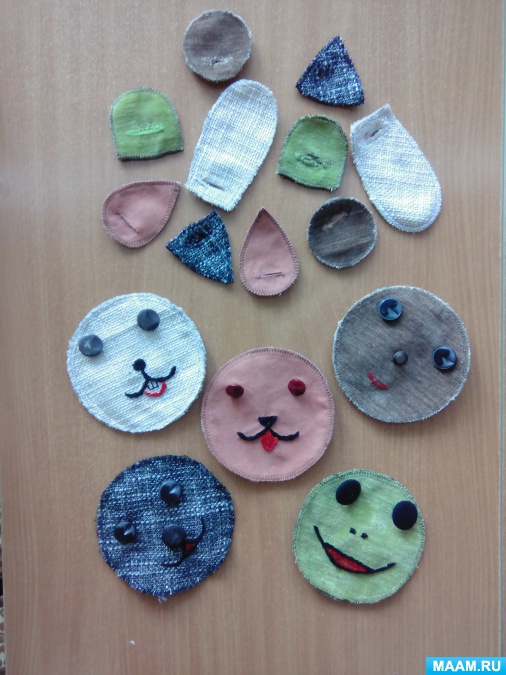 